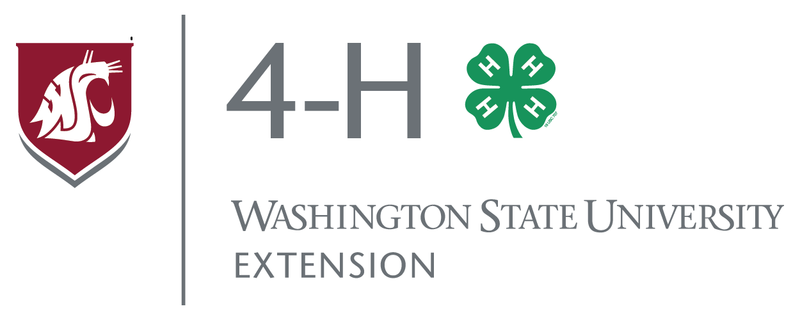 Please return this completed form to the Extension Office by December 1st. 
Clark County: WSU Extension, 1919 NE 78th St. Vancouver, WA 98665 
Skamania County: WSU Extension, 710 SW Rock Creek/PO Box 369 Stevenson, WA 98648
Klickitat County: WSU Extension, 228 W Main St./Mail Stop 12  Goldendale, WA 98620 _____________________________________		____________________________________Club Name							Facebook Group Page and/or Web Address_____________________________________ 		____________________________________
Regular Meeting Place						Regular Meeting Date and TimeClub Open to New Members?  Yes	 No	Contact information to share with New Members: 					 (can be phone/email) Leaders & Projects: All projects listed here will be options for your club members in 4HOnline. If adding projects later in the year please contact the 4-H Office. General Leader: 					Project Offered: 					Project Offered: 					Project Offered: 					
Project Offered: 					Project Offered: 					Project Offered:					Co-Leader: 						Project Leader: 					Project Leader: 					Project Leader: 					Project Leader: 					Project Leader: 					Project Leader: 					Club/Group Bank Account
Adult Signatory 1: 					Adult Signatory 2: 					 * * * * * * * * * * * * * * * * * * * * * * * * * * * * * * * * * * * * * * * * * * * * * * * * * * * * * * * * * * * * * *Club Officers: (If elections held later in year, provide update after officer elections) *REQUIRED
President*: 							Reporter: 						
Vice President*: 						Recreation: 						Secretary*:  							Historian: 						Youth Treasurer*:						Sgt. at Arms: 						Scrap Book: 							Other: 						Jr./Teen Leaders: 													
Club Plans
Focus/Theme: ______________________________________________________________________Service Project(s): ___________________________________________________________________Fundraiser(s): 														Extension programs and employment are available to all without discrimination.  Evidence of noncompliance may be reported through your local Extension office.  If you require special accommodation, contact Missy Cummins missy.cummins@wsu.edu  two weeks prior to the event.Club Goals for year:*  The actual column is completed as the year proceeds. It helps determine if you are on track with your budget and is a great help in figuring next 
year’s budget.  ** A negative balance can be balanced with funds that may be available from last year.  The 4-H program is an educational program and clubs/groups may not maintain a high balance from year to year unless preapproved by Extension. Keeping a balance that will pay for 6 months of expenses is appropriate and allows the club/group a “cushion” if fundraising efforts are not successful (See WSU 4-H Policy 11.3).
***If this form is due before your first club meeting please estimate what your fundraising and budget goals might be.  If you feel the need to update your budget with the 4-H Office you can re-submit a copy later in the year. Club Program CalendarClub Program CalendarClub Program CalendarMonthMeeting Date(s)Educational FocusOctoberNovemberDecemberJanuaryFebruaryMarchAprilMayJuneJulyAugustSeptemberYearly Budget for October 1, __________ to September 30, _______________***Yearly Budget for October 1, __________ to September 30, _______________***Yearly Budget for October 1, __________ to September 30, _______________***Yearly Budget for October 1, __________ to September 30, _______________***Yearly Budget for October 1, __________ to September 30, _______________***Yearly Budget for October 1, __________ to September 30, _______________***ItemExpenseIncomeTotalsBalanceActual*Projected Income
From:Total Income:Projected Expenses:Total Expenses:Budget out of Balance Amount**